О внесении изменений в Территориальную программу государственных гарантий бесплатного оказания гражданам медицинской помощи на территории Пензенской области на 2021 год и на плановый период 2022 и 2023 годов, 
утвержденную постановлением Правительства 
Пензенской области от 29.12.2020 № 946-пП (с последующими изменениями)В целях приведения нормативного правового акта в соответствие 
с действующим законодательством, руководствуясь Законом Пензенской области от 22.12.2005 № 906-ЗПО "О Правительстве Пензенской области" 
(с последующими изменениями), Правительство Пензенской области 
п о с т а н о в л я е т:1. Внести в Территориальную программу государственных гарантий бесплатного оказания гражданам медицинской помощи на территории Пензенской области на 2021 год и на плановый период 2022 и 2023 годов (далее - Программа), утвержденную постановлением Правительства Пензенской области от 29.12.2020 № 946-пП "О Территориальной программе государственных гарантий бесплатного оказания гражданам медицинской помощи на территории Пензенской области на 2021 год и на плановый период 2022 и 2023 годов" 
(с последующими изменениями), следующие изменения:1.1. В разделе 2 "Перечень заболеваний (состояний) и перечень видов, форм и условий медицинской помощи, оказываемой гражданам без взимания 
с них платы за счет средств бюджетных ассигнований бюджета Пензенской области и средств бюджета Территориального фонда обязательного медицинского страхования Пензенской области" Программы:1.1.1. в пункте 2.3:1.1.1.1. подпункт 2.3.5 изложить в новой редакции согласно приложению № 1 к настоящему постановлению;1.1.1.2. абзац одиннадцатый подпункта 2.3.7 изложить в следующей редакции:"- компьютерная томография - 0,04830 исследования на одно застрахованное лицо;"; 1.1.1.3. абзац тринадцатый подпункта 2.3.7 изложить в следующей редакции:"- ультразвуковое исследование сердечно-сосудистой системы - 
0,05196 исследования на одно застрахованное лицо;";1.1.1.4. абзац четырнадцатый подпункта 2.3.7 изложить в следующей редакции:"- эндоскопическое диагностическое исследование - 0,02652 исследования на одно застрахованное лицо;";1.1.1.5. абзац шестнадцатый подпункта 2.3.7 изложить в следующей редакции:"- патологоанатомическое исследование биопсийного (операционного) материала с целью диагностики онкологических заболеваний и подбора противоопухолевой лекарственной терапии - 0,00588 исследования на одно застрахованное лицо;";1.1.1.6. абзац семнадцатый  подпункта 2.3.7 изложить в следующей редакции:"- тестирование на выявление новой коронавирусной инфекции 
(СОVID-19) - 0,31389 исследования на одно застрахованное лицо;";1.1.1.7. абзац восьмой подпункта 2.3.8 изложить в следующей редакции:"компьютерной томографии - 1 885,20 рубля;";1.1.1.8. подпункт 2.3.11 изложить в новой редакции согласно приложению № 2 
к настоящему постановлению.1.2. Раздел 6 "Стоимость программы" Программы изложить в новой редакции согласно приложению № 3 к настоящему постановлению.1.3. В разделе 7 "Объем медицинской помощи в расчете на одного жителя, стоимость объема медицинской помощи с учетом условий ее оказания, подушевой норматив финансирования" Программы:1.3.1. подпункт 7.1.5.1 пункта 7.1.5 изложить в следующей редакции:"7.1.5.1. на 2021 год:- компьютерная томография - 0,04830 исследования на одно застрахованное лицо;- магнитно-резонансная томография - 0,01487 исследования на одно застрахованное лицо;- ультразвуковое исследование сердечно-сосудистой системы - 
0,05196 исследования на одно застрахованное лицо;- эндоскопическое диагностическое исследование - 0,02652  исследования на одно застрахованное лицо;- молекулярно-генетическое исследование с целью диагностики онкологических заболеваний - 0,001184 исследования на одно застрахованное лицо;- патологоанатомическое исследование биопсийного (операционного) материала с целью диагностики онкологических заболеваний и подбора противоопухолевой лекарственной терапии - 0,00588 исследования на одно застрахованное лицо;- тестирование на выявление новой коронавирусной инфекции 
(COVID-19) - 0,31389 исследования на одно застрахованное лицо;";1.3.2. абзац второй подпункта 7.3.5 пункта 7.3 изложить в следующей редакции:"компьютерной томографии - 1 885,20 рубля;";2. Настоящее постановление вступает в силу со дня официального опубликования. 3. Настоящее постановление действует в части, не противоречащей законам Пензенской области о бюджете Пензенской области и о бюджете Территориального фонда обязательного медицинского страхования Пензенской области на очередной финансовый год и плановый период.4. Настоящее постановление опубликовать в газете "Пензенские губернские ведомости" и разместить (опубликовать) на "Официальном интернет-портале правовой информации" (www.pravo.gov.ru) и на официальном сайте Правительства Пензенской области в информационно-телекоммуникационной сети "Интернет".5. Контроль за исполнением настоящего постановления возложить на заместителя Председателя Правительства Пензенской области, координирующего вопросы здравоохранения.Приложение № 1к постановлению ПравительстваПензенской области  30.11.2021  №  799-пП2.3.5. Объемы предоставления медицинской помощи в рамкахПрограммы ОМС2.3.5.1. Объемы стационарной медицинской помощи, предоставляемой 
по Программе ОМС на 2021 год <*><*> Объемы предоставления медицинской помощи для конкретной медицинской организации, включенной в реестр медицинских организаций, осуществляющих деятельность в сфере ОМС, распределяются решением комиссии по разработке Территориальной программы ОМС 
в соответствии с требованиями частей 9, 10 статьи 36 Федерального закона от 29.11.2010 № 326-ФЗ "Об обязательном медицинском страховании в Российской Федерации" (с последующими изменениями).В соответствии с требованиями части 10 статьи 36 Федерального закона от 29.11.2010 
№ 326-ФЗ "Об обязательном медицинском страховании в Российской Федерации" (с последующими изменениями) объемы предоставления медицинской помощи, установленные Территориальной программой ОМС, включают в себя объемы предоставления медицинской помощи застрахованным лицам на территории Пензенской области за пределами территории страхования.2.3.5.2. Объемы медицинской помощи, предоставляемой в условиях дневных стационаров всех типов по Программе ОМС на 2021 год. <*><*> Объемы предоставления медицинской помощи для конкретной медицинской организации, включенной в реестр медицинских организаций, осуществляющих деятельность в сфере ОМС, распределяются решением комиссии по разработке Территориальной программы ОМС 
в соответствии с требованиями частей 9, 10 статьи 36 Федерального закона от 29.11.2010 № 326-ФЗ "Об обязательном медицинском страховании в Российской Федерации" (с последующими изменениями).В соответствии с требованиями части 10 статьи 36 Федерального закона от 29.11.2010 
№ 326-ФЗ "Об обязательном медицинском страховании в Российской Федерации" (с последующими изменениями) объемы предоставления медицинской помощи, установленные Территориальной программой ОМС, включают в себя объемы предоставления медицинской помощи застрахованным лицам на территории Пензенской области за пределами территории страхования.<**> Объемы заместительной почечной терапии, предоставляемой в условиях дневного стационара по Программе ОМС в 2021 году, по каждому наименованию процедур представлены 
в подпункте 2.3.5.2.1.2.3.5.2.1. Объемы заместительной почечной терапии, предоставляемой 
в условиях дневного стационара по Программе ОМС в 2021 году. <*><*> Объемы предоставления медицинской помощи для конкретной медицинской организации, включенной в реестр медицинских организаций, осуществляющих деятельность в сфере ОМС, распределяются решением комиссии по разработке Территориальной программы ОМС 
в соответствии с требованиями частей 9, 10 статьи 36 Федерального закона от 29.11.2010 № 326-ФЗ "Об обязательном медицинском страховании в Российской Федерации" (с последующими изменениями).<**> Случай лечения заместительной почечной терапии методом гемодиализа - 13 процедур 
в течение 30 дней; случай лечения заместительной почечной терапии методом перитонеального диализа - 30, 4 дня.2.3.5.3. Объемы амбулаторной медицинской помощи, предоставляемой 
по Программе ОМС в 2021 году по врачебным специальностям. <*><*> Объемы предоставления медицинской помощи для конкретной медицинской организации, включенной в реестр медицинских организаций, осуществляющих деятельность в сфере ОМС, распределяются решением комиссии по разработке Территориальной программы ОМС 
в соответствии с требованиями частей 9, 10 статьи 36 Федерального закона от 29.11.2010 № 326-ФЗ 
"Об обязательном медицинском страховании в Российской Федерации" (с последующими изменениями).В соответствии с требованиями части 10 статьи 36 Федерального закона от 29.11.2010 
№ 326-ФЗ "Об обязательном медицинском страховании в Российской Федерации" (с последующими изменениями) объемы предоставления медицинской помощи, установленные Территориальной программой ОМС, включают в себя объемы предоставления медицинской помощи застрахованным лицам на территории Пензенской области за пределами территории страхования.<**> Включая объемы аудиологического скрининга с профилактической целью.<***> Объемы заместительной почечной терапии, предоставляемой по Программе ОМС 
в 2021 году, по каждому наименованию процедур представлены в подпункте 2.3.5.3.2.<****> Среднее число посещений по заболеваниям в одном обращении по специальности "нефрология" указано без учета посещений при проведении заместительной почечной терапии.2.3.5.3.1. Объемы амбулаторной медицинской помощи, предоставляемой по Программе ОМС в 2021 году по врачебным специальностям, в расчете 
на одно застрахованное по ОМС лицо. <*><*> Объемы предоставления медицинской помощи для конкретной медицинской организации, включенной в реестр медицинских организаций, осуществляющих деятельность в сфере ОМС, распределяются решением комиссии по разработке Территориальной программы ОМС 
в соответствии с требованиями частей 9, 10 статьи 36 Федерального закона от 29.11.2010 № 326-ФЗ "Об обязательном медицинском страховании в Российской Федерации" (с последующими изменениями).В соответствии с требованиями части 10 статьи 36 Федерального закона от 29.11.2010 
№ 326-ФЗ "Об обязательном медицинском страховании в Российской Федерации" (с последующими изменениями) объемы предоставления медицинской помощи, установленные Территориальной программой ОМС, включают в себя объемы предоставления медицинской помощи застрахованным лицам на территории Пензенской области за пределами территории страхования.<**> Включая объемы аудиологического скрининга.2.3.5.3.2. Объемы заместительной почечной терапии, предоставляемой 
в амбулаторных условиях по Программе ОМС в 2021 году. <*><*> Объемы предоставления медицинской помощи для конкретной медицинской организации, включенной в реестр медицинских организаций, осуществляющих деятельность в сфере ОМС, распределяются решением комиссии по разработке Территориальной программы ОМС 
в соответствии с требованиями частей 9, 10 статьи 36 Федерального закона от 29.11.2010 № 326-ФЗ "Об обязательном медицинском страховании в Российской Федерации" (с последующими изменениями).<**> Одно обращение по поводу заболевания при проведении заместительной почечной терапии включает все услуги диализа, оказанные пациенту в течение одного месяца, т.е. 13 процедур гемодиализа или 30 (31) услуг перитонеального диализа.2.3.5.3.3. Объемы простых медицинских услуг, предоставляемых 
в амбулаторных условиях по Программе ОМС в 2021 году <*><*> Объемы предоставления медицинской помощи для конкретной медицинской организации, включенной в реестр медицинских организаций, осуществляющих деятельность в сфере ОМС, распределяются решением комиссии по разработке Территориальной программы ОМС 
в соответствии с требованиями частей 9, 10 статьи 36 Федерального закона от 29.11.2010 № 326-ФЗ "Об обязательном медицинском страховании в Российской Федерации" (с последующими изменениями).2.3.5.4. Объемы отдельных диагностических (лабораторных) исследований, проводимых в амбулаторных условиях по Программе ОМС в 2021 году. <*><*> Объемы предоставления медицинской помощи для конкретной медицинской организации, включенной в реестр медицинских организаций, осуществляющих деятельность в сфере ОМС, распределяются решением комиссии по разработке Территориальной программы ОМС 
в соответствии с требованиями частей 9, 10 статьи 36 Федерального закона от 29.11.2010 № 326-ФЗ "Об обязательном медицинском страховании в Российской Федерации" (с последующими изменениями).2.3.5.5. Объемы скорой медицинской помощи, предоставляемой 
по Программе ОМС на 2021 год, - 371 570 вызовов. Норматив объема предоставления скорой медицинской помощи в расчете на одно застрахованное по ОМС лицо - 0,290 вызова.Объемы предоставления медицинской помощи для конкретной медицинской организации, включенной в реестр медицинских организаций, осуществляющих деятельность в сфере ОМС, распределяются решением комиссии по разработке Территориальной программы ОМС в соответствии 
с требованиями частей 9, 10 статьи 36 Федерального закона от 29.11.2010
№ 326-ФЗ "Об обязательном медицинском страховании в Российской Федерации" (с последующими изменениями).В соответствии с требованиями части 10 статьи 36 Федерального закона от 29.11.2010 № 326-ФЗ "Об обязательном медицинском страховании 
в Российской Федерации" (с последующими изменениями) объемы предоставления медицинской помощи, установленные Территориальной программой ОМС, включают в себя объемы предоставления медицинской помощи застрахованным лицам на территории Пензенской области за пределами территории страхования.2.3.5.6. Нормативные сроки средней длительности пребывания одного больного в стационаре и нормативное число дней использования койки в году, установленные для медицинских организаций, работающих в системе ОМС 
на территории Пензенской области, с 01.01.2021.____________Приложение № 2к постановлению ПравительстваПензенской области 30.11.2021  №  799-пП2.3.11. Стоимость Программы ОМС на 2021 год____________________<*> в случае включения паллиативной медицинской помощи в территориальную программу ОМС сверх базовой программы ОМС 
с соответствующим платежом субъекта Российской Федерации;<**> 1 281 277 - численность застрахованных по ОМС лиц по состоянию на 01.01.2020;<***> в случае включения паллиативной медицинской помощи в территориальную программу ОМС сверх базовой программы ОМС с соответствующим платежом субъекта Российской Федерации.________________Приложение № 3к постановлению ПравительстваПензенской области30.11.2021  №  799-пП6. Стоимость программы6.1. Сводный расчет стоимости утвержденной Программы на 2021 год_____________________<*> без учета финансовых средств консолидированного бюджета субъекта Российской Федерации на приобретение оборудования для медицинских организаций, работающих в системе ОМС (затраты, не вошедшие в тариф);<**> указываются расходы консолидированного бюджета субъекта Российской Федерации на приобретение медицинского оборудования для медицинских организаций, работающих в системе ОМС, сверх ТПОМС;<***> в случае включения паллиативной медицинской помощи в территориальную программу ОМС сверх базовой программы ОМС 
с соответствующим платежом субъекта Российской Федерации;<****> 1305563 человека - прогнозная численность постоянного населения Пензенской области на 01.01.2021, на 01.01.2022 - 1281725 человек, 
на 01.01.2023 - 1269952 человека, по данным Росстата, 1 281 277 - численность застрахованных по ОМС лиц по состоянию на 01.01.2020.6.2. Стоимость Программы по источникам финансового обеспечения на 2021 год и на плановый период 
2022 и 2023 годов на территории Пензенской области_______________________<*> Без учета бюджетных ассигнований федерального бюджета на оказание отдельным категориям граждан государственной социальной помощи 
по обеспечению лекарственными препаратами, целевых программ, а также межбюджетных трансфертов (строки 06 и 08).<**> Без учета расходов на обеспечение выполнения территориальными фондами обязательного медицинского страхования своих функций, предусмотренных законом о бюджете территориального фонда обязательного медицинского страхования по разделу 01 "Общегосударственные вопросы".<***> 1305563 человека - прогнозная численность постоянного населения Пензенской области на 01.01.2021, на 01.01.2022 - 1281725 человек, 
на 01.01.2023 - 1269952 человека, по данным Росстата, 1 281 277 - численность застрахованных по ОМС лиц по состоянию на 01.01.2020.___________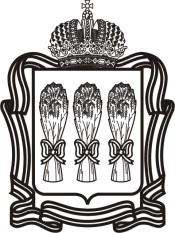 ПРАВИТЕЛЬСТВО ПЕНЗЕНСКОЙ ОБЛАСТИП О С Т А Н О В Л Е Н И Е30 ноября 2021 г.№799-пПг.Пензаг.Пензаг.Пензаг.ПензаИсполняющий обязанности Губернатора Пензенской области   С.В. Федотов№           п/пПрофильмедицинской помощиКоличество случаев госпитализации (законченных случаев лечения в стационарных условиях)Количество случаев госпита-лизации 
на одно застрахо-ванное лицо 
в годКоличество койко-дней123451Акушерское дело 
(койки для беременных и рожениц)11 3790,00888163 7222Акушерское дело 
(койки патологии беременности)7 1660,00559340 1303Акушерство и гинекология8 5840,00670056 6544Гастроэнтерология1 5300,00119416 5245Гематологиядля случаев при злокачественных новообразованиях лимфоидной и кроветворной тканей (D45-D47)1 3500,00105417 5506Гериатрия1 9670,00153527 5387Дерматовенерология40,000003498Инфекционные болезни18 7140,014606132 8699Кардиология15 5960,012172168 43710Колопроктология1 5050,00117514 89911Медицинская реабилитация5 6890,00444093 86911.1из них медицинская реабилитация 
для детей в возрасте 0-17 лет1 4220,00111023 46312Неврология16 9460,013225205 04713Нейрохирургия2 4990,00195026 73914Неонатология2 0750,00161925 10815Нефрология1 8500,00144421 27516Онкология11 6900,009124126 25216.1из них для случаев лечения пациентов со злокачественными новообразованиями 
(кроме заболеваний лимфоидной и кроветворной тканей)(С00-С97, D00-D09)9 6050,007496103 73417Оториноларингология4 6720,00364635 50718Офтальмология10 9020,00850974 13319Педиатрия8 1020,00632369 67720Пульмонология2 7670,00216031 26721Радиология и радиотерапия1 2040,00094013 00322Ревматология1 9500,00152225 54523Сердечно-сосудистая хирургия(кардиохирургические койки)3 3100,00258332 10723.1коронарная реваскуляризация миокарда с применением ангиопластики 
в сочетании со стентированием 
при ишемической болезни сердцана сумму 297 336 092,44 руб.1 7550,001370X23.2коронарная реваскуляризация миокарда с применением ангиопластики 
в сочетании со стентированиемпри ишемической болезни
на сумму 19 205 369,09 руб.1230,000096X23.3эндоваскулярная хирургическая коррекция нарушений ритма сердцана сумму 35 487 837,39 руб.2450,000191X23.4коронарная реваскуляризация миокарда с применением аортокоронарного шунтирования при ишемической болезни сердцана сумму 440 760,00 руб.20,000002X24Сердечно-сосудистая хирургия(койки сосудистой хирургии)1280,0001001 31825Терапия26 5380,020712268 03426Токсикология1 1050,00086311 16127Торакальная хирургия8030,00062710 68028Травматология и ортопедия7 4250,00579582 41829Урология(детская урология-андрология)6 7450,00526460 03130Хирургия18 7510,014635166 88431Хирургия абдоминальная5 0100,00391044 58932Хирургия (комбустиология)4360,0003405 88733Челюстно-лицевая хирургия, 
стоматология1 6820,00131312 95134Эндокринология2 0950,00163524 30235Итого в рамкахбазовой Программы ОМС212 1690,1655922 006 156Норматив объемов предоставления медицинской помощи в расчете на одно застрахованное по ОМС лицо 
по Программе ОМС-0,1655921,56575№ п/пНаименование профилей коекКоличество случаев леченияКоличество случаев лече-ния на одно застрахован-
ное лицоКоличество пациенто-дней123451Гинекологические5 7060,00445349 0722Гинекологические для вспомогательных репродуктивных технологий7560,00059021 1683Гематологическиедля случаев лекарственной терапии при злокачественных новообразованиях лимфоидной и кроветворной тканей (взрослые)2800,0002192 4084Дерматологические2750,0002152 3655Инфекционные8600,0006717 3966Кардиологические, ревматологические1 5720,00122713 5197Реабилитационные3630,0002833 1228Неврологические13 7100,010700117 9069Нейрохирургические20,0000021710Нефрологические, в том числе 
для проведения ЗПТ<**>1 0600,00082831 37411Онкологические, радиологические11 2360,00876996 63011.1из них для случаев лечения пациентов 
со злокачественными новообразованиями(кроме заболеваний лимфоидной и кроветворной тканей)(С00-С80, С97, D00-D09)8 6060,00671774 01212Оториноларингологические2620,0002042 25313Офтальмологические7 2410,00565162 27314Педиатрические соматические2 5550,00199421 97315Койки сосудистой хирургии450,00003538716Терапевтические30 4570,023771261 93017Травматологические, ортопедические1330,0001041 14418Урологические4750,0003714 08519Хирургические1 2650,00098710 879ИТОГО78 2530,061074709 901Норматив объемов предоставления медицинской помощи в расчете на одно застрахованное по программе ОМС лицо0,061074х0,554057№ п/пНаименование процедурыКоличество услугКоличество случаев лечения <**>Количество пациенто-дней123451Гемодиализ интермиттирующий высокопоточный12 080 93728 1102Перитонеальный диализ1 459481 4593Перитонеальный диализ 
с использованием автоматизированных технологий1 642561 642Итого:15 1811 04131 211№
п/пНаименование специальностейОбъемы амбулаторной медицинской помощи на 2021 годОбъемы амбулаторной медицинской помощи на 2021 годОбъемы амбулаторной медицинской помощи на 2021 годОбъемы амбулаторной медицинской помощи на 2021 годОбъемы амбулаторной медицинской помощи на 2021 годОбъемы амбулаторной медицинской помощи на 2021 год№
п/пНаименование специальностейвсего, 
в посеще-нияхв том числе:в том числе:в том числе:в том числе:среднее число посещений по заболе-ваниям 
в одном обращении№
п/пНаименование специальностейвсего, 
в посеще-нияхс про-филакти-ческой и иной целями, 
в посеще-нияхНеотлож-ная медицин-ская помощь, 
в посеще-нияхпо поводу заболеванияпо поводу заболеваниясреднее число посещений по заболе-ваниям 
в одном обращении№
п/пНаименование специальностейвсего, 
в посеще-нияхс про-филакти-ческой и иной целями, 
в посеще-нияхНеотлож-ная медицин-ская помощь, 
в посеще-нияхв обраще-нияхв посеще-нияхсреднее число посещений по заболе-ваниям 
в одном обращении123456781Акушерство и гинекология795 374174 0335 418162 085615 9233,82Аллергология и иммунология32 44210 865-8 29921 5772,63Дерматология158 97940 417-28 229118 5624,24Инфекционные болезни92 85643 28516 88813 61832 6832,45Кардиология и ревматология243 28078 8662 72752 157161 6873,16Неврология400 679157 1853 95482 600239 5402,97Оториноларинго-логия, включая сурдологию <**>350 59999 7804 22960 144246 5904,18Офтальмология384 692146 28417 84858 042220 5603,89Педиатрия <**>1 388 560505 417106 199277 480776 9442,810Детская урология-андрология13 3918 812451 7444 5342,611Терапия, всего,в том числе:3 595 0211 119 656395 230751 4862 080 1352,711.1Гастроэнтерология85 18920 602-23 92164 5872,711.2Гематология32 01714 464-6 50117 5532,711.3Нефрология <****>, 
в том числе:95 2509 948-12 65985 3022,711.3.1для проведения заместительной почечной терапии <***>62 622--4 25962 622X11.4Пульмонология14 0543 168-4 03210 8862,712Урология93 78618 0626 55126 60569 1732,613Хирургия, всего,в том числе:846 326244 590112 130163 202489 6063,013.1Колопроктология12 4893 000-3 1639 4893,013.2Нейрохирургия12 2984 6664 3951 0793 2373,013.3Травматология и ортопедия278 15659 17776 43147 516142 5483,013.4Сердечно-сосудистая хирургия11 0385 134-1 9685 9043,013.5Онкология195 89487 027-36 289108 8673,014Эндокринология202 34266 039-54 521136 3032,515Гериатрия20 32820 328----16Количество посещений центров здоровья, всего,в том числе:58 65158 651----16.1Посещения впервые обратившихся граждан в отчетном году для проведения комплексного обследования55 32055 320----16.2Посещения обратившихся граждан для динамического наблюдения3 3313 331----17Посещения 
к среднему медицинскому персоналу293 848293 848----18Стоматология, 
в посещениях1 763 10191 44920 671550 3271 650 9813,018.1Стоматология, 
в УЕТ7 405 024384 08686 818-6 934 120-Всего:10 734 2553 177 567691 8902 290 5396 864 798-Норматив объемов предоставления медицинской помощи в расчете на одно застрахованное 
по ОМС лицоХ2,48000,5401,7877ХХ19.Комплексные посещения для проведения профилактических медицинских осмотров333 132333 132--Комплексные посещения для проведения профилактических медицинских осмотров в расчете на одно застрахованное 
по ОМС лицо0,26000,2600--20.Комплексные посещения для проведения диспансеризации243 443243 443--Комплексные посещения для проведения диспансеризации 
в расчете на одно застрахованное 
по ОМС лицо0,19000,1900----ИТОГО:11 310 8303 754 142691 8902 290 5396 864 798№ 
п/пНаименование специальностейОбъемы амбулаторной медицинской помощи на 2021 годОбъемы амбулаторной медицинской помощи на 2021 годОбъемы амбулаторной медицинской помощи на 2021 годОбъемы амбулаторной медицинской помощи на 2021 годОбъемы амбулаторной медицинской помощи на 2021 год№ 
п/пНаименование специальностейвсего,в посеще-нияхв том числе:в том числе:в том числе:в том числе:№ 
п/пНаименование специальностейвсего,в посеще-нияхс профилак-тической и иной целями, 
в посеще-нияхнеотложная медицин-ская помощь, 
в посеще-нияхпо поводу заболеванияпо поводу заболевания№ 
п/пНаименование специальностейвсего,в посеще-нияхс профилак-тической и иной целями, 
в посеще-нияхнеотложная медицин-ская помощь, 
в посеще-нияхв обраще-нияхв посеще-ниях12345671Акушерство и гинекология0,62070,13580,00420,12650,48072Аллергология и иммунология0,02530,0085-0,00650,01683Дерматология0,12400,0315-0,02200,09254Инфекционные болезни0,07250,03380,01320,01060,02555Кардиология и ревматология0,18980,06150,00210,04070,12626Неврология0,31280,12270,00310,06450,18707Оториноларингология, включая сурдологию <**>0,27370,07790,00330,04690,19258Офтальмология0,30030,11420,01390,04530,17229Педиатрия <**>1,08370,39440,08290,21660,606410Детская урология-андрология0,01050,00690,00010,00140,003511Терапия, всего,в том числе:2,80590,87390,30850,58651,623511.1Гастроэнтерология0,06650,0161-0,01870,050411.2Гематология0,02500,0113-0,00510,013711.3Нефрология, в том числе:0,07440,0078-0,00990,066611.3.1для проведения заместительной 
почечной терапии0,0489--0,00330,048911.4Пульмонология0,01100,0025-0,00310,008512Урология0,07320,01410,00510,02080,054013Хирургия, всего, 
в том числе:0,66050,19090,08750,12740,382113.1Колопроктология0,00970,0023-0,00250,007413.2Нейрохирургия0,00950,00360,00340,00080,002513.3Травматология и 
ортопедия0,21720,04620,05970,03710,111313.4Сердечно-сосудистая хирургия0,00860,0040-0,00150,004613.5Онкология0,15290,0679-0,02830,085014Эндокринология0,15790,0515-0,04250,106415Гериатрия0,01590,0159--16Количество посещений центров здоровья, всего, 
в том числе:0,04580,0458---16.1Посещения впервые обратившихся граждан 
в отчетном году для проведения комплексного обследования0,04320,0432---16.2Посещения
 обратившихся 
граждан для 
динамического 
наблюдения0,00260,0026---17Посещения к среднему 
медицинскому персоналу0,22930,2293---18Стоматология, 
в посещениях1,37600,07140,01610,42951,288518.1Стоматология, в УЕТ5,77950,29980,0678-5,4119Всего:8,37782,48000,54001,78775,357819Комплексные посещения для проведения профилактических медицинских осмотров0,26000,2600---20Комплексные посещения для проведения диспансеризации0,19000,1900---ИТОГО:8,82782,93000,54001,78775,3578№ п/пНаименование процедурыКоличество услугКоличество обращений по поводу заболевания <**>Количество посещений123451Гемодиализ интермиттирующий высокопоточный46 574  3 73146 574  2Перитонеальный диализ16 048 52816 048 Итого:62 622  4 25962 622  № п/пНаименование простых медицинских услуг по профилямКоличество простых медицинских услуг1231Регистрация электрической активности проводящей системы сердца3 646 № п/пНаименование 
диагностических (лабораторных) исследованийКоличество диагности-ческих исследо-ванийКоличество диагности-ческих исследо-ваний на одно застрахованное лицо12341Компьютерная томография,в том числе:61 8880,048301.1.Компьютерная томография органов и систем 
без внутривенного контрастирования55 306х1.2Компьютерная томография органов и систем 
с внутривенным контрастированием4 065х1.3Компьютерная томография грудной полости 
с внутривенным болюсным контрастированием, мультипланарной и трехмерной реконструкцией1 705х1.4Компьютерная томография брюшной полости 
с внутривенным болюсным контрастированием, мультипланарной и трехмерной реконструкцией812х2Магнитно-резонансная томография,в том числе:19 0500,014872.1Магнитно-резонансная томография 
без внутривенного контрастирования5 453х2.2Магнитно-резонансная томография
с внутривенным контрастированием13 597х3Ультразвуковое исследование 
сердечно-сосудистой системы66 5690,051964Эндоскопические диагностические исследования,в том числе:33 9800,026524.1.Колоноскопия2 690х5Патологоанатомические исследования биопсийного (операционного) материала с целью выявления онкологических заболеваний и подбора противоопухолевой лекарственной терапии7 5380,005886Молекулярно-генетические исследования с целью диагностирования онкологических заболеваний1 5170,0011847Тестирование на выявление новой коронавирусной инфекции (COVID-19)402 1800,31389Итого диагностических (лабораторных) исследований592 722ХПозитронно-эмиссионная томография, совмещенная с компьютерной томографией 
(ПЭТ-КТ)1 012хКоронарография3 617хВсего диагностических (лабораторных) исследований597 351ХПрофиль медицинской помощиНормативное число дней использования койки в годуСредняя длительность пребывания одного больного в стационаре (дней)123Акушерское дело 
(койки для беременных и рожениц)2515,6Акушерское дело 
(койки патологии беременности)3255,6Акушерство и гинекология3176,6Аллергология и иммунология33510,1Гастроэнтерология33510,8Гематология33813,0Гериатрия33214,0Дерматовенерология 
(дерматологические койки)33412,3Инфекционные болезни2737,1Кардиология33610,8Колопроктология3359,9Медицинская реабилитация33616,5Неврология33612,1Нейрохирургия33110,7Неонатология33712,1Нефрология33311,5Онкология, радиология и 
радиотерапия33710,8Оториноларингология3217,6Офтальмология3276,8Педиатрия3268,6Пульмонология33511,3Ревматология33813,1Сердечно-сосудистая хирургия (кардиохирургические койки)3359,7Сердечно-сосудистая хирургия 
(койки сосудистой хирургии)33510,3Терапия33210,1Токсикология31010,1Травматология и ортопедия (травматологические койки)33211,1Травматология и ортопедия (ортопедические койки)33911,1Урология (в т.ч. детская урология-андрология)3298,9Хирургия 
(комбустиология)33713,5Торакальная хирургия33913,3Хирургия 
(в т.ч. абдоминальная хирургия)3278,9Челюстно-лицевая хирургия, стоматология3257,7Эндокринология33611,6Дневной стационар (за исключением профиля "нефрология" при применении заместительной почечной терапии и профиля "акушерство и гинекология" 
при применении вспомогательных репродуктивных технологий)3008,6Дневной стационар (заместительная почечная терапия методом перитонеального диализа и методом перитонеального диализа 
с использованием 
автоматизированных технологий)30030,4Дневной стационар (заместительная почечная терапия методом гемодиализа интермиттирующего высокопоточного)30013 процедур в течение 30 днейВиды и условия оказания медицинской помощи№ строкиЕдиницаизмеренияОбъем медицинской помощи, норматив объемов предоставления медицинской помощи в расчете 
на одно застрахованное 
лицо <**>Стоимость 
единицы объема медицинской помощи (норматив финансовых затрат на единицу объема предоставления медицинской помощи)Подушевые нормативы финанси-рования Программы ОМС,рублейСтоимость Программы ОМС,тыс. рублей111234567Медицинская помощь в рамках территориальной программы ОМС:Медицинская помощь в рамках территориальной программы ОМС:Медицинская помощь в рамках территориальной программы ОМС:1Хх13 089,5416 771 327,7- скорая медицинская помощь(сумма строк 10 + 15)- скорая медицинская помощь(сумма строк 10 + 15)- скорая медицинская помощь(сумма строк 10 + 15)2вызов0,2902 732,39792,391 015 274,2- медицинская помощь 
в амбулаторных условияхСумма строк11+ 163посещение с профилактической и иными целями, в том числе2,930575,601 686,602 161 006,1- медицинская помощь 
в амбулаторных условияхСумма строк11.1+ 16.13.1комплексное посещение для проведения профилактических медицинских осмотров0,2601 909,78496,54636 208,8- медицинская помощь 
в амбулаторных условияхСумма строк11.2 + 16.23.2.комплексное посещение для проведения диспансеризации 0,1902 195,36417,12534 445,0- медицинская помощь 
в амбулаторных условияхСумма строк11.3 + 16.33.3 посещение с иными целями2,480311,67772,94990 352,3- медицинская помощь 
в амбулаторных условияхСумма строк16.43.4.посещение по паллиативной медицинской помощи, включая <***>-ххх- медицинская помощь 
в амбулаторных условияхСумма строк16.4.13.4.1посещение по паллиативной медицинской помощи без учета посещения на дому патронажными бригадами <***>----- медицинская помощь 
в амбулаторных условияхСумма строк16.4.23.4.2посещение на дому выездными патронажными бригадами <***>----- медицинская помощь 
в амбулаторных условияхСумма строк11.4 +16.53.5посещение по неотложной медицинской помощи0,540676,20365,15467 856,0- медицинская помощь 
в амбулаторных условияхСумма строк11.5 +16.63.6обращение1,78771 548,172 767,673 546 156,4- медицинская помощь 
в амбулаторных условияхСумма строк11.5.1 +16.6.13.6.1компьютерная томография0,048301 885,2091,06116 671,2- медицинская помощь 
в амбулаторных условияхСумма строк11.5.2 +16.6.23.6.2магнитно-резонансная томография0,014874 318,2264,2182 274,1- медицинская помощь 
в амбулаторных условияхСумма строк11.5.3 +16.6.33.6.3ультразвуковое исследование сердечно-сосудистой системы0,05196686,3735,6645 690,7- медицинская помощь 
в амбулаторных условияхСумма строк11.5.4 +16.6.43.6.4эндоскопическое диагностическое0,02652943,6625,0332 065,2- медицинская помощь 
в амбулаторных условияхСумма строк11.5.5 +16.6.53.6.5молекулярно-генетическое исследование с целью диагностирования онкологических заболеваний0,0011849 949,0611,7715 092,7- медицинская помощь 
в амбулаторных условияхСумма строк11.5.6 +16.6.63.6.6патологоанатомические исследования биопсийного (операционного) материала 
с целью выявления онкологических заболеваний и подбора противоопухолевой 
лекарственной терапии0,005882 134,6412,5616 091,2- медицинская помощь 
в амбулаторных условияхСумма строк11.5.7 +16.6.73.6.7тестирование на выявление 
новой коронавирусной инфекции (СОVID-19)0,31389588,09184,60236 518,0- специализированная медицинская помощь 
в стационарных условиях (сумма строк 12 + 17),в том числе:- специализированная медицинская помощь 
в стационарных условиях (сумма строк 12 + 17),в том числе:- специализированная медицинская помощь 
в стационарных условиях (сумма строк 12 + 17),в том числе:4случай госпитализации0,16559236 339,116 017,477 710 032,6медицинская помощь по профилю "онкология" (сумма строк 12.1 + 17.1)медицинская помощь по профилю "онкология" (сумма строк 12.1 + 17.1)медицинская помощь по профилю "онкология" (сумма строк 12.1 + 17.1)4.1случай госпитализации0,00949110 526,511 048,901 343 891,8медицинская реабилитация в стационарных условиях  (сумма строк 12.2 + 17.2)медицинская реабилитация в стационарных условиях  (сумма строк 12.2 + 17.2)медицинская реабилитация в стационарных условиях  (сумма строк 12.2 + 17.2)4.2случай госпитализации0,0044436 810,99163,44209 417,7высокотехнологичная медицинская помощь (сумма строк 12.3 + 17.3)высокотехнологичная медицинская помощь (сумма строк 12.3 + 17.3)высокотехнологичная медицинская помощь (сумма строк 12.3 + 17.3)4.3случай госпитализации0,00459156 937,71720,34922 960,3- медицинская помощь в условиях дневного стационара (сумма строк 13 + 18)- медицинская помощь в условиях дневного стационара (сумма строк 13 + 18)- медицинская помощь в условиях дневного стационара (сумма строк 13 + 18)5случай лечения0,06107422 296,691 361,751 744 782,9медицинская помощь по профилю "онкология" (сумма строк 13.1 + 18.1)медицинская помощь по профилю "онкология" (сумма строк 13.1 + 18.1)медицинская помощь по профилю "онкология" (сумма строк 13.1 + 18.1)5.1.случай лечения0,00693585 294,01591,54757 922,6при экстракорпоральном оплодотворении(сумма строк 13.2 + 18.2)при экстракорпоральном оплодотворении(сумма строк 13.2 + 18.2)при экстракорпоральном оплодотворении(сумма строк 13.2 + 18.2)5.2.случай лечения0,0005995 868,4756,5672 472,1- паллиативная медицинская помощь(равно строке 19) <*>- паллиативная медицинская помощь(равно строке 19) <*>- паллиативная медицинская помощь(равно строке 19) <*>6койко-день----- расходы на ведение дела СМО- расходы на ведение дела СМО- расходы на ведение дела СМО7Хх98,51126 219,5- иные расходы (равно строке 20)- иные расходы (равно строке 20)- иные расходы (равно строке 20)8Хх--Из строки 1:1. Медицинская помощь, предоставляемая 
в рамках базовой программы ОМС застрахованным лицамИз строки 1:1. Медицинская помощь, предоставляемая 
в рамках базовой программы ОМС застрахованным лицамИз строки 1:1. Медицинская помощь, предоставляемая 
в рамках базовой программы ОМС застрахованным лицам9Хх12 991,0316 645 108,2- скорая медицинская помощь, в том числе:- скорая медицинская помощь, в том числе:- скорая медицинская помощь, в том числе:10вызов0,2902 732,39792,391 015 274,2- медицинская помощь в амбулаторных условиях- медицинская помощь в амбулаторных условиях- медицинская помощь в амбулаторных условиях11посещение с профилактической и иными целями, в том числе2,930575,601 686,602 161 006,1- медицинская помощь в амбулаторных условиях- медицинская помощь в амбулаторных условиях- медицинская помощь в амбулаторных условиях11.1комплексное посещение для проведения профилактических медицинских осмотров0,2601 909,78496,54636 208,8- медицинская помощь в амбулаторных условиях- медицинская помощь в амбулаторных условиях- медицинская помощь в амбулаторных условиях11.2комплексное посещение для проведения диспансеризации 0,1902 195,36417,12534 445,0- медицинская помощь в амбулаторных условиях- медицинская помощь в амбулаторных условиях- медицинская помощь в амбулаторных условиях11.3посещение с иными целями2,480311,67772,94990 352,3- медицинская помощь в амбулаторных условиях- медицинская помощь в амбулаторных условиях- медицинская помощь в амбулаторных условиях11.4посещение по неотложной медицинской помощи0,540676,20365,15467 856,0- медицинская помощь в амбулаторных условиях- медицинская помощь в амбулаторных условиях- медицинская помощь в амбулаторных условиях11.5обращение1,78771 548,172 767,673 546 156,4- медицинская помощь в амбулаторных условиях- медицинская помощь в амбулаторных условиях- медицинская помощь в амбулаторных условиях11.5.1компьютерная томография0,048301 885,2091,06116 671,2- медицинская помощь в амбулаторных условиях- медицинская помощь в амбулаторных условиях- медицинская помощь в амбулаторных условиях11.5.2магнитно-резонансная томография0,014874 318,2264,2182 274,1- медицинская помощь в амбулаторных условиях- медицинская помощь в амбулаторных условиях- медицинская помощь в амбулаторных условиях11.5.3ультразвуковое исследование сердечно-сосудистой системы0,05196686,3735,6645 690,7- медицинская помощь в амбулаторных условиях- медицинская помощь в амбулаторных условиях- медицинская помощь в амбулаторных условиях11.5.4эндоскопическое диагностическое0,02652943,6625,0332 065,2- медицинская помощь в амбулаторных условиях- медицинская помощь в амбулаторных условиях- медицинская помощь в амбулаторных условиях11.5.5молекулярно-генетическое исследование с целью диагностирования 
онкологических 
заболеваний0,0011849 949,0611,7715 092,7- медицинская помощь в амбулаторных условиях- медицинская помощь в амбулаторных условиях- медицинская помощь в амбулаторных условиях11.5.6патологоанатомические исследования биопсийного (операционного) материала 
с целью выявления 
онкологических заболеваний и подбора противоопухолевой лекарственной терапии0,005882 134,6412,5616 091,2- медицинская помощь в амбулаторных условиях- медицинская помощь в амбулаторных условиях- медицинская помощь в амбулаторных условиях11.5.7тестирование на выявление 
новой коронавирусной инфекции (СОVID-19)0,31389588,09184,60236 518,0- специализированная медицинская помощь 
в стационарных условиях, в том числе:- специализированная медицинская помощь 
в стационарных условиях, в том числе:- специализированная медицинская помощь 
в стационарных условиях, в том числе:12случай госпитализации0,16559236 339,116 017,477 710 032,6медицинская помощь по профилю "онкология"медицинская помощь по профилю "онкология"медицинская помощь по профилю "онкология"12.1случай госпитализации0,00949110 526,511 048,901 343 891,8медицинская реабилитация в стационарных условияхмедицинская реабилитация в стационарных условияхмедицинская реабилитация в стационарных условиях12.2случай госпитализации0,0044436 810,99163,44209 417,7высокотехнологичная медицинская помощьвысокотехнологичная медицинская помощьвысокотехнологичная медицинская помощь12.3случай госпитализации0,00459156 937,71720,34922 960,3- медицинская помощь в условияхдневного стационара- медицинская помощь в условияхдневного стационара- медицинская помощь в условияхдневного стационара13случай лечения0,06107422 296,691 361,751 744 782,9медицинская помощь по профилю "онкология"медицинская помощь по профилю "онкология"медицинская помощь по профилю "онкология"13.1.случай лечения0,00693585 294,01591,54757 922,6при экстракорпоральном оплодотворениипри экстракорпоральном оплодотворениипри экстракорпоральном оплодотворении13.2.случай лечения0,0005995 868,4756,5672 472,12. Медицинская помощь по видам и заболеваниям сверх базовой программы:2. Медицинская помощь по видам и заболеваниям сверх базовой программы:2. Медицинская помощь по видам и заболеваниям сверх базовой программы:14хх--- скорая медицинская помощь- скорая медицинская помощь- скорая медицинская помощь15вызов----- медицинская помощь в амбулаторных условиях- медицинская помощь в амбулаторных условиях- медицинская помощь в амбулаторных условиях16посещение с профилактической и иными целями, в том числе----- медицинская помощь в амбулаторных условиях- медицинская помощь в амбулаторных условиях- медицинская помощь в амбулаторных условиях16.1комплексное посещение для проведения профилактических медицинских осмотров----- медицинская помощь в амбулаторных условиях- медицинская помощь в амбулаторных условиях- медицинская помощь в амбулаторных условиях16.2комплексное посещение для проведения диспансеризации -ххх- медицинская помощь в амбулаторных условиях- медицинская помощь в амбулаторных условиях- медицинская помощь в амбулаторных условиях16.3 посещение с иными целями----- медицинская помощь в амбулаторных условиях- медицинская помощь в амбулаторных условиях- медицинская помощь в амбулаторных условиях16.4посещение по паллиативной медицинской помощи, включая <***>----- медицинская помощь в амбулаторных условиях- медицинская помощь в амбулаторных условиях- медицинская помощь в амбулаторных условиях16.4.1посещение по паллиативной медицинской помощи без учета посещения на дому патронажными бригадами <***>-ххх- медицинская помощь в амбулаторных условиях- медицинская помощь в амбулаторных условиях- медицинская помощь в амбулаторных условиях16.4.2 посещение на дому выездными патронажными бригадами <***>----- медицинская помощь в амбулаторных условиях- медицинская помощь в амбулаторных условиях- медицинская помощь в амбулаторных условиях16.5посещение по неотложной медицинской помощи----- медицинская помощь в амбулаторных условиях- медицинская помощь в амбулаторных условиях- медицинская помощь в амбулаторных условиях16.6обращение----- медицинская помощь в амбулаторных условиях- медицинская помощь в амбулаторных условиях- медицинская помощь в амбулаторных условиях16.6.1компьютерная томография----- медицинская помощь в амбулаторных условиях- медицинская помощь в амбулаторных условиях- медицинская помощь в амбулаторных условиях16.6.2магнитно-резонансная 
томография----- медицинская помощь в амбулаторных условиях- медицинская помощь в амбулаторных условиях- медицинская помощь в амбулаторных условиях16.6.3ультразвуковое исследование сердечно-сосудистой 
системы----- медицинская помощь в амбулаторных условиях- медицинская помощь в амбулаторных условиях- медицинская помощь в амбулаторных условиях16.6.4эндоскопическое 
диагностическое----- медицинская помощь в амбулаторных условиях- медицинская помощь в амбулаторных условиях- медицинская помощь в амбулаторных условиях16.6.5молекулярно-генетическое исследование с целью диагностирования 
онкологических заболеваний----- медицинская помощь в амбулаторных условиях- медицинская помощь в амбулаторных условиях- медицинская помощь в амбулаторных условиях16.6.6патологоанатомические исследования биопсийного (операционного) материала 
с целью выявления 
онкологических заболеваний и подбора противоопухолевой 
лекарственной терапии----- медицинская помощь в амбулаторных условиях- медицинская помощь в амбулаторных условиях- медицинская помощь в амбулаторных условиях16.6.7тестирование на выявление новой коронавирусной инфекции (СОVID-19)----- специализированная медицинская 
помощь в стационарных условиях, 
в том числе:- специализированная медицинская 
помощь в стационарных условиях, 
в том числе:- специализированная медицинская 
помощь в стационарных условиях, 
в том числе:17случай госпитализации----медицинская помощь по профилю 
"онкология"медицинская помощь по профилю 
"онкология"медицинская помощь по профилю 
"онкология"17.1случай госпитализации----медицинская реабилитация 
в стационарных условияхмедицинская реабилитация 
в стационарных условияхмедицинская реабилитация 
в стационарных условиях17.2случай госпитализации----высокотехнологичная медицинская 
помощьвысокотехнологичная медицинская 
помощьвысокотехнологичная медицинская 
помощь17.3случай госпитализации----- медицинская помощь в условиях 
дневного стационара- медицинская помощь в условиях 
дневного стационара- медицинская помощь в условиях 
дневного стационара18случай лечения----медицинская помощь по профилю "онкология"медицинская помощь по профилю "онкология"медицинская помощь по профилю "онкология"18.1.случай лечения----при экстракорпоральном оплодотворениипри экстракорпоральном оплодотворениипри экстракорпоральном оплодотворении18.2.случай лечения----- паллиативная медицинская помощь- паллиативная медицинская помощь- паллиативная медицинская помощь19койко-день----- иные расходы- иные расходы- иные расходы20Хх--Виды и условия оказания медицинской помощи№ строкиЕдиница измеренияОбъем медицин-ской помощи в расчете 
на одного жителя (норматив объемов предо-ставления медицин-ской помощи 
в расчетена одно застрахо-ванное лицо <****>Стоимость единицы объема медицин-ской помощи (норматив финансо-вых затрат на единицу объема предо-ставления медицин-ской помощи)Подушевые нормативы финансирования территориальной программыПодушевые нормативы финансирования территориальной программыСтоимость территориальной программы по источникам ее финансового обеспеченияСтоимость территориальной программы по источникам ее финансового обеспеченияСтоимость территориальной программы по источникам ее финансового обеспеченияВиды и условия оказания медицинской помощи№ строкиЕдиница измеренияОбъем медицин-ской помощи в расчете 
на одного жителя (норматив объемов предо-ставления медицин-ской помощи 
в расчетена одно застрахо-ванное лицо <****>Стоимость единицы объема медицин-ской помощи (норматив финансо-вых затрат на единицу объема предо-ставления медицин-ской помощи)рублейрублейтыс. рублейтыс. рублейв % 
к итогуВиды и условия оказания медицинской помощи№ строкиЕдиница измеренияОбъем медицин-ской помощи в расчете 
на одного жителя (норматив объемов предо-ставления медицин-ской помощи 
в расчетена одно застрахо-ванное лицо <****>Стоимость единицы объема медицин-ской помощи (норматив финансо-вых затрат на единицу объема предо-ставления медицин-ской помощи)за счет средств бюджета субъекта РФза счет средств ОМСза счет средств бюджета субъекта РФсредства ОМСв % 
к итогуААА123456789I. Медицинская помощь, предоставляемая за счет консолидированного бюджета субъекта Российской Федерации, в том числе <*>:I. Медицинская помощь, предоставляемая за счет консолидированного бюджета субъекта Российской Федерации, в том числе <*>:I. Медицинская помощь, предоставляемая за счет консолидированного бюджета субъекта Российской Федерации, в том числе <*>:01XX3 408,59X4 450 123,3X20,61. скорая, в том числе скорая специализированная, медицинская помощь, 
не включенная в территориальную программу ОМС, в том числе:1. скорая, в том числе скорая специализированная, медицинская помощь, 
не включенная в территориальную программу ОМС, в том числе:1. скорая, в том числе скорая специализированная, медицинская помощь, 
не включенная в территориальную программу ОМС, в том числе:02вызов0,0278 311,48224,41X292 982,9XXне идентифицированным и 
не застрахованным в системе ОМС лицамне идентифицированным и 
не застрахованным в системе ОМС лицамне идентифицированным и 
не застрахованным в системе ОМС лицам03вызов0,0242 762,9266,31X86 574,1скорая медицинская помощь 
при санитарно-авиационной эвакуациискорая медицинская помощь 
при санитарно-авиационной эвакуациискорая медицинская помощь 
при санитарно-авиационной эвакуации04вызов0,0000296 578,200,19X256,52. медицинская помощь 
в амбулаторных условиях,
в том числе2. медицинская помощь 
в амбулаторных условиях,
в том числе2. медицинская помощь 
в амбулаторных условиях,
в том числе05посещение 
с профилакти-ческими и иными целями, 
в том числе0,66448,89296,27386 793,8XX2. медицинская помощь 
в амбулаторных условиях,
в том числе2. медицинская помощь 
в амбулаторных условиях,
в том числе2. медицинская помощь 
в амбулаторных условиях,
в том числе06посещение 
по паллиативной медицинской помощи, включая 0,026XXXXXX2. медицинская помощь 
в амбулаторных условиях,
в том числе2. медицинская помощь 
в амбулаторных условиях,
в том числе2. медицинская помощь 
в амбулаторных условиях,
в том числе07посещение 
по паллиативной медицинской помощи без учета посещения 
на дому патронажными бригадами 0,0198426,208,44X11 017,70XX2. медицинская помощь 
в амбулаторных условиях,
в том числе2. медицинская помощь 
в амбулаторных условиях,
в том числе2. медицинская помощь 
в амбулаторных условиях,
в том числе08посещения на дому выездными патронажными бригадами 0,00622 131,2013,21X17 249,9XX2. медицинская помощь 
в амбулаторных условиях,
в том числе2. медицинская помощь 
в амбулаторных условиях,
в том числе2. медицинская помощь 
в амбулаторных условиях,
в том числе09обращение0,131 374,92178,74X233 356,1XXне идентифицированным и 
не застрахованным в системе ОМС лицамне идентифицированным и 
не застрахованным в системе ОМС лицамне идентифицированным и 
не застрахованным в системе ОМС лицам10посещение 
с профилактиче-ской и иными целями0,00048312,500,15X195,40XXне идентифицированным и 
не застрахованным в системе ОМС лицамне идентифицированным и 
не застрахованным в системе ОМС лицамне идентифицированным и 
не застрахованным в системе ОМС лицам11обращение---X-XX3. специализированная медицинская помощь 
в стационарных условиях,в том числе3. специализированная медицинская помощь 
в стационарных условиях,в том числе3. специализированная медицинская помощь 
в стационарных условиях,в том числе12случай госпитализации0,013169 502,29910,48X1 188 691,4XXне идентифицированным и 
не застрахованным в системе ОМС лицамне идентифицированным и 
не застрахованным в системе ОМС лицамне идентифицированным и 
не застрахованным в системе ОМС лицам13случай госпитализации0,00003337 272,731,23X1 608,3XX4. медицинская помощь 
в условиях дневного стационара, 
в том числе4. медицинская помощь 
в условиях дневного стационара, 
в том числе4. медицинская помощь 
в условиях дневного стационара, 
в том числе14случай лечения0,003612 191,6743,89X57 301,9XXне идентифицированным и 
не застрахованным в системе ОМС лицамне идентифицированным и 
не застрахованным в системе ОМС лицамне идентифицированным и 
не застрахованным в системе ОМС лицам15случай лечения---X-XX5. паллиативная медицинская помощь в стационарных условиях5. паллиативная медицинская помощь в стационарных условиях5. паллиативная медицинская помощь в стационарных условиях16койко-день0,0832 349,64195,02X254 617,4XX6. иные государственные и муниципальные услуги (работы)6. иные государственные и муниципальные услуги (работы)6. иные государственные и муниципальные услуги (работы)17-XX1 559,78X2 036 379,8XX7. высокотехнологичная меди-цинская помощь, оказываемая 
в медицинских организациях субъекта Российской Федерации7. высокотехнологичная меди-цинская помощь, оказываемая 
в медицинских организациях субъекта Российской Федерации7. высокотехнологичная меди-цинская помощь, оказываемая 
в медицинских организациях субъекта Российской Федерации18-XX206,39X269 499,2XXII. Средства консолидированного бюджета субъекта Российской Федерации на приобретение медицинского оборудования 
для медицинских организаций, работающих в системе ОМС <**>II. Средства консолидированного бюджета субъекта Российской Федерации на приобретение медицинского оборудования 
для медицинских организаций, работающих в системе ОМС <**>II. Средства консолидированного бюджета субъекта Российской Федерации на приобретение медицинского оборудования 
для медицинских организаций, работающих в системе ОМС <**>19-XX317,71X414 796,1X1,9III. Медицинская помощь 
в рамках территориальной программы ОМС:III. Медицинская помощь 
в рамках территориальной программы ОМС:III. Медицинская помощь 
в рамках территориальной программы ОМС:20ххх13 089,54х16 771 327,777,5- скорая медицинская помощь(сумма строк 29 +34+41)- скорая медицинская помощь(сумма строк 29 +34+41)- скорая медицинская помощь(сумма строк 29 +34+41)21вызов0,2902 732,39х792,39х1 015 274,2х- медицинская помощь в амбулаторных условияхСумма строк30 + 35+4222посещение с профилакти-ческой и иными целями, 
в том числе2,930575,60х1 686,60х2 161 006,1х- медицинская помощь в амбулаторных условияхСумма строк30.1 + 35.1+ 42.122.1комплексное посещение для проведения профилакти-ческих медицинских осмотров0,2601 909,78х496,54х636 208,8х- медицинская помощь в амбулаторных условияхСумма строк30.2 + 35.2+ 42.222.2комплексное посещение для проведения диспансеризации 0,1902 195,36х417,12х534 445,0х- медицинская помощь в амбулаторных условияхСумма строк30.3 + 35.3+ 42.322.3посещение с иными целями2,480311,67х772,94х990 352,3х- медицинская помощь в амбулаторных условияхСумма строк35.422.4посещение 
по паллиативной медицинской помощи, включая <***>-хххххх- медицинская помощь в амбулаторных условияхСумма строк35.4.122.4.1посещение по паллиативной медицинской помощи без учета посещения на дому патронажными бригадами <***>--х-х-х- медицинская помощь в амбулаторных условияхСумма строк35.4.222.4.2посещение на дому выездными патронажными бригадами <***>--х-х-х- медицинская помощь в амбулаторных условияхСумма строк30.4 + 35.5+ 42.422.5посещение по неотложной медицинской помощи0,540676,20х365,15х467 856,0х- медицинская помощь в амбулаторных условияхСумма строк30.5 + 35.6+ 42.522.6обращение1,78771 548,17х2 767,67х3 546 156,4х- медицинская помощь в амбулаторных условияхСумма строк30.5.1 + 35.6.1+42.5.122.6.1компьютерная томография0,048301 885,20х91,06х116 671,2х- медицинская помощь в амбулаторных условияхСумма строк30.5.2 + 35.6.2+ 42.5.222.6.2магнитно-резонансная томография0,014874 318,22х64,21х82 274,1х- медицинская помощь в амбулаторных условияхСумма строк30.5.3 + 35.6.3+ 42.5.322.6.3ультразвуковое исследование сердечно-сосудистой системы0,05196686,37х35,66х45 690,7х- медицинская помощь в амбулаторных условияхСумма строк30.5.4 + 35.6.4+ 42.5.422.6.4эндоскопическое диагностическое 0,02652943,66х25,03х32 065,2х- медицинская помощь в амбулаторных условияхСумма строк30.5.5 + 35.6.5 + 42.5.522.6.5молекулярно-генетическое исследование 
с целью диагностирования онкологических заболеваний0,0011849 949,06х11,77х15 092,7х- медицинская помощь в амбулаторных условияхСумма строк30.5.6 + 35.6.6 + 42.5.622.6.6патологоанатоми-ческие исследования биопсийного (операционного) материала с целью выявления онкологических заболеваний и подбора противоопухоле-вой лекарствен-ной терапии0,005882 134,64х12,56х16 091,2х- медицинская помощь в амбулаторных условияхСумма строк30.5.7 + 35.6.7 + 42.5.722.6.7тестирование на выявление новой коронавирусной инфекции (СОVID-19)0,31389588,09х184,60х236 518,0х- специализированная медицинская помощь 
в стационарных условиях(сумма строк 31 + 36 + 43), 
в том числе:- специализированная медицинская помощь 
в стационарных условиях(сумма строк 31 + 36 + 43), 
в том числе:- специализированная медицинская помощь 
в стационарных условиях(сумма строк 31 + 36 + 43), 
в том числе:23случай госпитализации0,16559236 339,11х6 017,47х7 710 032,6хмедицинская помощь по профилю "онкология" 
(сумма строк 31.1 + 36.1+43.1)медицинская помощь по профилю "онкология" 
(сумма строк 31.1 + 36.1+43.1)медицинская помощь по профилю "онкология" 
(сумма строк 31.1 + 36.1+43.1)23.1случай госпитализации0,00949110 526,51х1 048,90х1 343 891,8хмедицинская реабилитация 
в стационарных условиях(сумма строк 31.2 + 36.2+43.2)медицинская реабилитация 
в стационарных условиях(сумма строк 31.2 + 36.2+43.2)медицинская реабилитация 
в стационарных условиях(сумма строк 31.2 + 36.2+43.2)23.2случай госпитализации0,0044436 810,99х163,44х209 417,7хвысокотехнологичная медицинская помощь 
(сумма строк 31.3 + 36.3+43.3)высокотехнологичная медицинская помощь 
(сумма строк 31.3 + 36.3+43.3)высокотехнологичная медицинская помощь 
(сумма строк 31.3 + 36.3+43.3)23.3случай госпитализации0,00459156 937,71х720,34х922 960,3х- медицинская помощь 
в условиях дневного стационара(сумма строк 32 + 37 + 44), 
в том числе:- медицинская помощь 
в условиях дневного стационара(сумма строк 32 + 37 + 44), 
в том числе:- медицинская помощь 
в условиях дневного стационара(сумма строк 32 + 37 + 44), 
в том числе:24случай лечения0,06107422 296,69х1 361,75х1 744 782,9хмедицинская помощь по профилю "онкология" 
(сумма строк 32.1 + 37.1+ 44.1)медицинская помощь по профилю "онкология" 
(сумма строк 32.1 + 37.1+ 44.1)медицинская помощь по профилю "онкология" 
(сумма строк 32.1 + 37.1+ 44.1)24.1случай лечения0,00693585 294,01х591,54х757 922,6хпри экстракорпоральном оплодотворении(сумма строк 32.2 + 37.2+ 44.2)при экстракорпоральном оплодотворении(сумма строк 32.2 + 37.2+ 44.2)при экстракорпоральном оплодотворении(сумма строк 32.2 + 37.2+ 44.2)24.2случай0,0005995 868,47х56,56х72 472,1х- паллиативная медицинская помощь <***> (равно строке 38)- паллиативная медицинская помощь <***> (равно строке 38)- паллиативная медицинская помощь <***> (равно строке 38)25койко-день--х-х-х- расходы на ведение дела СМО- расходы на ведение дела СМО- расходы на ведение дела СМО26ххх98,51х126 219,5х- иные расходы 
(равно строке 39)- иные расходы 
(равно строке 39)- иные расходы 
(равно строке 39)27ххх-х-хИз строки 20:1. Медицинская помощь, предоставляемая в рамках
базовой программы ОМС застрахованным лицам:Из строки 20:1. Медицинская помощь, предоставляемая в рамках
базовой программы ОМС застрахованным лицам:Из строки 20:1. Медицинская помощь, предоставляемая в рамках
базовой программы ОМС застрахованным лицам:28ххх12 991,03х16 645 108,276,9- скорая медицинская помощь- скорая медицинская помощь- скорая медицинская помощь29вызов0,2902 732,39х792,39х1 015 274,2х- медицинская помощь 
в амбулаторных условиях- медицинская помощь 
в амбулаторных условиях- медицинская помощь 
в амбулаторных условиях30посещение с профилактичес-кой и иными целями, 
в том числе2,930575,60х1 686,60х2 161 006,1х- медицинская помощь 
в амбулаторных условиях- медицинская помощь 
в амбулаторных условиях- медицинская помощь 
в амбулаторных условиях30.1комплексное посещение для проведения профилактичес-ких медицинских осмотров0,2601 909,78х496,54х636 208,8х- медицинская помощь 
в амбулаторных условиях- медицинская помощь 
в амбулаторных условиях- медицинская помощь 
в амбулаторных условиях30.2комплексное посещение для проведения диспансеризации 0,1902 195,36х417,12х534 445,0х- медицинская помощь 
в амбулаторных условиях- медицинская помощь 
в амбулаторных условиях- медицинская помощь 
в амбулаторных условиях30.3посещение с иными целями2,480311,67х772,94х990 352,3х- медицинская помощь 
в амбулаторных условиях- медицинская помощь 
в амбулаторных условиях- медицинская помощь 
в амбулаторных условиях30.4посещение по неотложной медицинской помощи0,540676,20х365,15х467 856,0х- медицинская помощь 
в амбулаторных условиях- медицинская помощь 
в амбулаторных условиях- медицинская помощь 
в амбулаторных условиях30.5обращение1,78771 548,17х2 767,67х3 546 156,4х- медицинская помощь 
в амбулаторных условиях- медицинская помощь 
в амбулаторных условиях- медицинская помощь 
в амбулаторных условиях30.5.1компьютерная томография0,048301 885,20х91,06х116 671,2х- медицинская помощь 
в амбулаторных условиях- медицинская помощь 
в амбулаторных условиях- медицинская помощь 
в амбулаторных условиях30.5.2магнитно-резонансная томография0,014874 318,22х64,21х82 274,1х- медицинская помощь 
в амбулаторных условиях- медицинская помощь 
в амбулаторных условиях- медицинская помощь 
в амбулаторных условиях30.5.3ультразвуковое исследование сердечно-сосудистой системы0,05196686,37х35,66х45 690,7х- медицинская помощь 
в амбулаторных условиях- медицинская помощь 
в амбулаторных условиях- медицинская помощь 
в амбулаторных условиях30.5.4эндоскопическое диагностическое0,02652943,66х25,03х32 065,2х- медицинская помощь 
в амбулаторных условиях- медицинская помощь 
в амбулаторных условиях- медицинская помощь 
в амбулаторных условиях30.5.5молекулярно-генетическое исследование 
с целью диагностирования онкологических заболеваний0,0011849 949,06х11,77х15 092,7х- медицинская помощь 
в амбулаторных условиях- медицинская помощь 
в амбулаторных условиях- медицинская помощь 
в амбулаторных условиях30.5.6патологоанатоми-ческие исследования биопсийного (операционного) материала с целью выявления онкологических заболеваний и подбора противоопухоле-вой лекарствен-ной терапии0,005882 134,64х12,56х16 091,2х- медицинская помощь 
в амбулаторных условиях- медицинская помощь 
в амбулаторных условиях- медицинская помощь 
в амбулаторных условиях30.5.7тестирование на выявление новой коронавирусной инфекции(СОVID-19)0,31389588,09х184,60х236 518,0х- специализированная медицинская помощь 
в стационарных условиях,в том числе- специализированная медицинская помощь 
в стационарных условиях,в том числе- специализированная медицинская помощь 
в стационарных условиях,в том числе31случай госпитализации0,16559236 339,11х6 017,47х7 710 032,6хмедицинская помощь 
по профилю "онкология"медицинская помощь 
по профилю "онкология"медицинская помощь 
по профилю "онкология"31.1случай госпитализации0,00949110 526,51х1 048,90х1 343 891,8хмедицинская реабилитация 
в стационарных условияхмедицинская реабилитация 
в стационарных условияхмедицинская реабилитация 
в стационарных условиях31.2случай госпитализации0,0044436 810,99х163,44х209 417,7хвысокотехнологичная медицинская помощьвысокотехнологичная медицинская помощьвысокотехнологичная медицинская помощь31.3случай госпитализации0,00459156 937,71х720,34х922 960,3х- медицинская помощь 
в условиях дневного стационара- медицинская помощь 
в условиях дневного стационара- медицинская помощь 
в условиях дневного стационара32случай лечения0,06107422 296,69х1 361,75х1 744 782,9хмедицинская помощь по профилю "онкология"медицинская помощь по профилю "онкология"медицинская помощь по профилю "онкология"32.1случай лечения0,00693585 294,01х591,54х757 922,6хпри экстракорпоральном оплодотворениипри экстракорпоральном оплодотворениипри экстракорпоральном оплодотворении32.2случай лечения0,0005995 868,47х56,56х72 472,1х2. Медицинская помощь 
по видам и заболеваниям, 
не установленным базовой программой:2. Медицинская помощь 
по видам и заболеваниям, 
не установленным базовой программой:2. Медицинская помощь 
по видам и заболеваниям, 
не установленным базовой программой:33--х-х-х- скорая медицинская помощь- скорая медицинская помощь- скорая медицинская помощь34вызов--х-х-х- медицинская помощь 
в амбулаторных условиях- медицинская помощь 
в амбулаторных условиях- медицинская помощь 
в амбулаторных условиях35посещение 
с профилакти-ческой и иными целями, 
в том числе--х-х-х- медицинская помощь 
в амбулаторных условиях- медицинская помощь 
в амбулаторных условиях- медицинская помощь 
в амбулаторных условиях35.1комплексное посещение для проведения профилакти-ческих медицинских осмотров--х-х-х- медицинская помощь 
в амбулаторных условиях- медицинская помощь 
в амбулаторных условиях- медицинская помощь 
в амбулаторных условиях35.2комплексное посещение для проведения диспансеризации -хххххх- медицинская помощь 
в амбулаторных условиях- медицинская помощь 
в амбулаторных условиях- медицинская помощь 
в амбулаторных условиях35.3посещение с иными целями--х-х-х- медицинская помощь 
в амбулаторных условиях- медицинская помощь 
в амбулаторных условиях- медицинская помощь 
в амбулаторных условиях35.4посещение 
по паллиативной медицинской помощи, 
включая --х-х-х- медицинская помощь 
в амбулаторных условиях- медицинская помощь 
в амбулаторных условиях- медицинская помощь 
в амбулаторных условиях35.4.1посещение 
по паллиативной медицинской помощи без учета посещения на дому патронажными бригадами --х-х-х- медицинская помощь 
в амбулаторных условиях- медицинская помощь 
в амбулаторных условиях- медицинская помощь 
в амбулаторных условиях35.4.2посещение на дому выездными патронажными бригадами - медицинская помощь 
в амбулаторных условиях- медицинская помощь 
в амбулаторных условиях- медицинская помощь 
в амбулаторных условиях35.5посещение 
по неотложной медицинской помощи--х-х-х- медицинская помощь 
в амбулаторных условиях- медицинская помощь 
в амбулаторных условиях- медицинская помощь 
в амбулаторных условиях35.6обращение--х-х-х- медицинская помощь 
в амбулаторных условиях- медицинская помощь 
в амбулаторных условиях- медицинская помощь 
в амбулаторных условиях35.6.1компьютерная томография--х-х-х- медицинская помощь 
в амбулаторных условиях- медицинская помощь 
в амбулаторных условиях- медицинская помощь 
в амбулаторных условиях35.6.2магнитно-резонансная томография--х-х-х- медицинская помощь 
в амбулаторных условиях- медицинская помощь 
в амбулаторных условиях- медицинская помощь 
в амбулаторных условиях35.6.3ультразвуковое исследование сердечно-сосудистой системы--х-х-х- медицинская помощь 
в амбулаторных условиях- медицинская помощь 
в амбулаторных условиях- медицинская помощь 
в амбулаторных условиях35.6.4эндоскопическое диагностическое --х-х-х- медицинская помощь 
в амбулаторных условиях- медицинская помощь 
в амбулаторных условиях- медицинская помощь 
в амбулаторных условиях35.6.5молекулярно-генетическое исследование 
с целью диагностирования онкологических заболеваний--х-х-х- медицинская помощь 
в амбулаторных условиях- медицинская помощь 
в амбулаторных условиях- медицинская помощь 
в амбулаторных условиях35.6.6патологоанатоми-ческие исследования биопсийного (операционного) материала с целью выявления онкологических заболеваний и подбора противоопухоле-вой лекарствен-ной терапии--х-х-х- медицинская помощь 
в амбулаторных условиях- медицинская помощь 
в амбулаторных условиях- медицинская помощь 
в амбулаторных условиях35.6.7тестирование на выявление новой коронавирусной инфекции (СОVID-19)--х-х-х- специализированная медицинская помощь 
в стационарных условиях,в том числе- специализированная медицинская помощь 
в стационарных условиях,в том числе- специализированная медицинская помощь 
в стационарных условиях,в том числе36случай госпитализации--х-х-хмедицинская помощь 
по профилю "онкология"медицинская помощь 
по профилю "онкология"медицинская помощь 
по профилю "онкология"36.1случай госпитализации--х-х-хмедицинская реабилитация 
в стационарных условияхмедицинская реабилитация 
в стационарных условияхмедицинская реабилитация 
в стационарных условиях36.2случай госпитализации--х-х-хвысокотехнологичная медицинская помощьвысокотехнологичная медицинская помощьвысокотехнологичная медицинская помощь36.3случай госпитализации--х-х-х- медицинская помощь 
в условиях дневного 
стационара- медицинская помощь 
в условиях дневного 
стационара- медицинская помощь 
в условиях дневного 
стационара37случай лечения--х-х-хмедицинская помощь 
по профилю "онкология"медицинская помощь 
по профилю "онкология"медицинская помощь 
по профилю "онкология"37.1случай лечения--х-х-хпри экстракорпоральном оплодотворениипри экстракорпоральном оплодотворениипри экстракорпоральном оплодотворении37.2случай лечения--х-х-х- паллиативная 
медицинская помощь- паллиативная 
медицинская помощь- паллиативная 
медицинская помощь38койко-день--х-х-х- иные расходы- иные расходы- иные расходы39ххх-х-х3. Медицинская помощь по видам и заболеваниям, установленным  базовой программой (дополнительное финансовое обеспечение):3. Медицинская помощь по видам и заболеваниям, установленным  базовой программой (дополнительное финансовое обеспечение):3. Медицинская помощь по видам и заболеваниям, установленным  базовой программой (дополнительное финансовое обеспечение):40--х-х-х- скорая медицинская помощь- скорая медицинская помощь- скорая медицинская помощь41вызов--х-х-х- медицинская помощь 
в амбулаторных условиях- медицинская помощь 
в амбулаторных условиях- медицинская помощь 
в амбулаторных условиях42посещение 
с профилакти-ческой и иными целями, 
в том числе--х-х-х- медицинская помощь 
в амбулаторных условиях- медицинская помощь 
в амбулаторных условиях- медицинская помощь 
в амбулаторных условиях42.1комплексное посещение для проведения профилакти-ческих медицинских осмотров--х-х-х- медицинская помощь 
в амбулаторных условиях- медицинская помощь 
в амбулаторных условиях- медицинская помощь 
в амбулаторных условиях42.2комплексное посещение для проведения диспансеризации, -хххххх- медицинская помощь 
в амбулаторных условиях- медицинская помощь 
в амбулаторных условиях- медицинская помощь 
в амбулаторных условиях42.3посещение 
с иными целями--х-х-х- медицинская помощь 
в амбулаторных условиях- медицинская помощь 
в амбулаторных условиях- медицинская помощь 
в амбулаторных условиях42.4посещение по неотложной медицинской помощи--х-х-х- медицинская помощь 
в амбулаторных условиях- медицинская помощь 
в амбулаторных условиях- медицинская помощь 
в амбулаторных условиях42.5обращение--х-х-х- медицинская помощь 
в амбулаторных условиях- медицинская помощь 
в амбулаторных условиях- медицинская помощь 
в амбулаторных условиях42.5.1компьютерная томография--х-х-х- медицинская помощь 
в амбулаторных условиях- медицинская помощь 
в амбулаторных условиях- медицинская помощь 
в амбулаторных условиях42.5.2магнитно-резонансная томография--х-х-х- медицинская помощь 
в амбулаторных условиях- медицинская помощь 
в амбулаторных условиях- медицинская помощь 
в амбулаторных условиях42.5.3ультразвуковое исследование сердечно-сосудистой системы--х-х-х- медицинская помощь 
в амбулаторных условиях- медицинская помощь 
в амбулаторных условиях- медицинская помощь 
в амбулаторных условиях42.5.4эндоскопическое диагностическое --х-х-х- медицинская помощь 
в амбулаторных условиях- медицинская помощь 
в амбулаторных условиях- медицинская помощь 
в амбулаторных условиях42.5.5молекулярно-генетическое исследование 
с целью диагностирования онкологических заболеваний--х-х-х- медицинская помощь 
в амбулаторных условиях- медицинская помощь 
в амбулаторных условиях- медицинская помощь 
в амбулаторных условиях42.5.6патологоанатоми-ческие исследования биопсийного (операционного) материала с целью выявления онкологических заболеваний и подбора противоопухоле-вой лекарствен-ной терапии--х-х-х- медицинская помощь 
в амбулаторных условиях- медицинская помощь 
в амбулаторных условиях- медицинская помощь 
в амбулаторных условиях42.5.7тестирование 
на выявление новой коронавирусной инфекции (СОVID-19)--х-х-х- специализированная медицинская помощь 
в стационарных условиях,в том числе- специализированная медицинская помощь 
в стационарных условиях,в том числе- специализированная медицинская помощь 
в стационарных условиях,в том числе43случай госпитализации--х-х-хмедицинская помощь 
по профилю "онкология"медицинская помощь 
по профилю "онкология"медицинская помощь 
по профилю "онкология"43.1случай госпитализации--х-х-хмедицинская реабилитация 
в стационарных условияхмедицинская реабилитация 
в стационарных условияхмедицинская реабилитация 
в стационарных условиях43.2случай госпитализации--х-х-хвысокотехнологичная медицинская помощьвысокотехнологичная медицинская помощьвысокотехнологичная медицинская помощь43.3случай госпитализации--х-х-х- медицинская помощь 
в условиях дневного 
стационара- медицинская помощь 
в условиях дневного 
стационара- медицинская помощь 
в условиях дневного 
стационара44случай лечения--х-х-хмедицинская помощь 
по профилю "онкология"медицинская помощь 
по профилю "онкология"медицинская помощь 
по профилю "онкология"44.1случай лечения--х-х-хпри экстракорпоральном оплодотворениипри экстракорпоральном оплодотворениипри экстракорпоральном оплодотворении44.2случай лечения--х-х-хИТОГО 
(сумма строк 01 + 19 + 20)ИТОГО 
(сумма строк 01 + 19 + 20)ИТОГО 
(сумма строк 01 + 19 + 20)45-хх3 726,3013 089,544 864 919,416 771 327,7100Источники финансового обеспечения территориальной программы государственных гарантий бесплатного оказания гражданам медицинской помощи№ 
строки2021 год2021 годПлановый периодПлановый периодПлановый периодПлановый периодИсточники финансового обеспечения территориальной программы государственных гарантий бесплатного оказания гражданам медицинской помощи№ 
строкиутвержденная стоимость территориальной программыутвержденная стоимость территориальной программы2022 год2022 год2023 год2023 годИсточники финансового обеспечения территориальной программы государственных гарантий бесплатного оказания гражданам медицинской помощи№ 
строкиутвержденная стоимость территориальной программыутвержденная стоимость территориальной программыстоимость территориальной программыстоимость территориальной программыстоимость территориальной программыстоимость территориальной программыИсточники финансового обеспечения территориальной программы государственных гарантий бесплатного оказания гражданам медицинской помощи№ 
строкивсего (тыс. руб.)на одного жителя 
(одно застрахо-ванное лицо) в год (руб.) <***>всего 
(тыс. руб.)на одного жителя 
(одно застрахо-ванное лицо) 
в год (руб.) <***>всего 
(тыс. руб.)на одного жителя 
(одно застрахо-ванное лицо) в год (руб.) <***>12345678Стоимость территориальной программы государственных гарантий всего(сумма строк 02 + 03),в том числе:0121 636 247,116 815,8422 360 914,017 450,7523 462 853,418 346,16I Средства консолидированного бюджета субъекта Российской Федерации <*>024 864 919,43 726,304 787 109,53 734,904 895 091,73 854,55II Стоимость территориальной программы ОМС всего (сумма строк 04 + 08) <**>0316 771 327,713 089,5417 573 804,513 715,8518 567 761,714 491,611. Стоимость территориальной программы ОМС за счет средств обязательного медицинского страхования в рамках базовой программы (сумма строк 05 + 06 + 07) <**>,в том числе:0416 771 327,713 089,5417 573 804,513 715,8518 567 761,714 491,611.1. Субвенции из бюджета ФОМС <**>0516 768 250,113 087,1417 571 576,013 714,1118 565 533,214 489,871.2. Межбюджетные трансферты бюджетов субъектов Российской Федерации на финансовое обеспечение территориальной программы обязательного медицинского страхования в случае установления дополнительного объема страхового обеспечения по страховым случаям, установленным базовой программой ОМС06------1.3. прочие поступления073 077,62,402 228,51,742 228,51,742. Межбюджетные трансферты бюджетов субъектов Российской Федерации на финансовое обеспечение дополнительных видов и условий оказания медицинской помощи, в дополнение к установленным базовой программой ОМС, из них:08------2.1. Межбюджетные трансферты, передаваемые из бюджета субъекта Российской Федерации в бюджет территориального фонда обязательного медицинского страхования на финансовое обеспечение дополнительных видов медицинской помощи09------2.2. Межбюджетные трансферты, передаваемые из бюджета субъекта Российской Федерации в бюджет территориального фонда обязательного медицинского страхования на финансовое обеспечение расходов, не включенных в структуру тарифа на оплату медицинской помощи в рамках базовой программы ОМС10------Справочно:2021 год2021 год2022 год2022 год2023 год2023 годСправочно:всего (тыс. руб.)на одно застрахо-
ванное 
лицо (руб.)всего 
(тыс. руб.)на одно застрахо-ванное 
лицо (руб.)всего 
(тыс. руб.)на одно застрахо-ванное лицо 
(руб.)1234567Расходы на обеспечение выполнения ТФОМС 
своих функций106 360,483,01100 535,678,47103 680,480,92